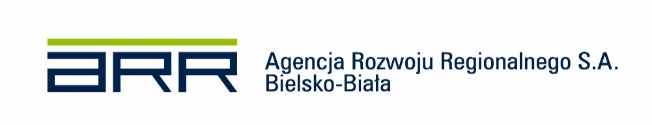 WNIOSEK O UDZIELENIE PAKIETU WADIALNEGO1. INFORMACJE NA TEMAT WNIOSKODAWCY:2. INFORMACJE NA TEMAT DOTYCHCZASOWEGO UDZIAŁU W PRZETARGACH:3. INFORMACJE NA TEMAT PORĘCZENIA:4. DODATKOWE INFORMACJE NA TEMAT WNIOSKODAWCY:5. OŚWIADCZENIA:	.....................................................	.............................................................................	Miejscowość i data	Podpisy i pieczęcie osób upoważnionych	do reprezentowania WnioskodawcyWyrażam/-y zgodę na przetwarzanie moich/naszych danych osobowych przez Agencję Rozwoju Regionalnego S.A. zgodnie z ustawą z dnia 10 maja 2018 r. o ochronie danych osobowych (Dz.U.  z 2019 r.  poz. 1781 t.j.) w celu rozpatrzenia wniosku oraz ewentualnej realizacji umowy pożyczki. Jednocześnie potwierdzam/-y otrzymanie informacji RODO.Wyrażam/-y zgodę na przetwarzanie danych osobowych przez Polską Agencję Rozwoju Przedsiębiorczości lub inny podmiot na podstawie udzielonego mu przez Polską Agencję Rozwoju Przedsiębiorczości upoważnienia.Wyrażam/-y zgodę, na przekazywanie informacji dotyczących mojej/naszej sytuacji ekonomiczno-finansowej pomiędzy Agencją Rozwoju Regionalnego S.A., a instytucjami finansowymi biorącymi udział w poręczeniu.  Wyrażam/-y zgodę na przetwarzanie moich/naszych danych osobowych przez Agencję Rozwoju Regionalnego S.A. w celu świadczenia usług: szkoleniowych, doradczych, informacyjnych w ramach realizowanych przez ARR S.A. projektów oraz komercyjnych, a także wynajmu powierzchni (art.6 ust.1 lit. a, c, f rozporządzenia RODO).Wyrażam/-y zgodę na przetwarzanie, także w przyszłości, moich/naszych danych osobowych zgodnie z ustawą z dnia 10 maja 2018 r. o ochronie danych osobowych (Dz.U.  z 2019 r.  poz. 1781 t.j.) przez Agencję Rozwoju Regionalnego S.A. (KRS: 0000046440) w celu oceny mojej/naszej wiarygodności ekonomiczno-finansowej i płatniczej przez w/w podmioty. Przetwarzanie obejmuje także wzajemne przekazywanie moich/naszych danych osobowych pomiędzy wskazanymi powyżej podmiotami. Oświadczam/-y, że zapoznałem/-liśmy się z Regulaminem udzielania poręczeń wadialnych oraz Cennikiem prowizji za udzielenie poręczeń zapłaty wadium Agencji Rozwoju Regionalnego S.A.Upoważniam/-y Agencję Rozwoju Regionalnego S.A. do wystawienia faktury VAT bez mojego/naszego podpisu oraz, że zobowiązuję/-my się do uzupełnienia wniosku lub złożonych dokumentów na żądanie Agencji Rozwoju Regionalnego S.A.Na podstawie art.105 ust.4a i 4a1 ustawy z dnia 29 sierpnia 1997 r. Prawo bankowe (tekst jednolity Dz.U. 2019 r., poz. 2357 t.j.) w związku z art.13 ustawy z dnia 9 kwietnia 2010 r. o udostępnianiu informacji gospodarczych i wymianie danych gospodarczych (Dz.U. z 2019 r. poz. 681 t.j.) niniejszym upoważniam/-y Agencję Rozwoju Regionalnego S.A. z siedzibą w Bielsku-Białej (43-382) przy ul. Cieszyńskiej 365, NIP 547-016-89-81, do wystąpienia do Krajowego Rejestru Długów Biura Informacji Gospodarczej SA oraz Biura Informacji Gospodarczej InfoMonitor S.A. z siedzibą w Warszawie przy ul. Zygmunta Modzelewskiego 77 („BIG InfoMonitor”) o udostępnienie z Biura Informacji Kredytowej S.A. i Związku Banków Polskich danych gospodarczych przetwarzanych przez te instytucje w zakresie niezbędnym do dokonania oceny mojej/naszej wiarygodności płatniczej i oceny ryzyka kredytowego, celem ujawnienia ich przez Biuro Informacji Gospodarczej InfoMonitor S.A. z siedzibą w Warszawie Agencji Rozwoju Regionalnego S.A..Świadomy/-i odpowiedzialności karnej, wynikającej z art. 297 par.1 i par.2 ustawy z dnia 6 czerwca 1997 r. - Kodeks karny (Dz.U.z 2019 r. poz. 1950 t.j.), jednocześnie oświadczam/-y, że informacje zawarte we wniosku i w załączonych do niego dokumentach są zgodne ze stanem faktycznym i prawnym, co potwierdzam/-y własnoręcznym podpisem.	.....................................................	.............................................................................	Miejscowość i data	Podpisy i pieczęcie osób upoważnionych	do reprezentowania WnioskodawcyDO NINIEJSZEGO WNIOSKU ZAŁĄCZAM/-Y: 	.....................................................	.............................................................................	Miejscowość i data	Podpisy i pieczęcie osób upoważnionych	do reprezentowania WnioskodawcyNumer wniosku:Numer klienta:Data wpływu wniosku:Osoba przyjmująca wniosek:Pełna nazwa Wnioskodawcy:Adres siedziby:(ulica, numer, kod pocztowy, miejscowość)Województwo:PKD:REGON:NIP:Nr KRS (jeśli dotyczy):Osoba z firmy do kontaktu:Telefon komórkowy/stacjonarny:Faks:E-mail:Ilość przetargów, w których Wnioskodawca brał udział w ciągu trzech ostatnich lat:Ilość wygranych przetargów:Szacunkowa wartość wygranych przetargów:Wnioskowana kwota pakietu wadialnego:Wnioskowany okres trwania pakietu wadialnego:Data, do jakiej Zobowiązany powinien otrzymać poręczenie(jeśli dotyczy):Data rozpoczęcia działalności:Forma opodatkowania:(zaznaczyć właściwą odpowiedź)ryczałt karta podatkowaksiążka przychodów i rozchodówpełna księgowośćIlość osób zatrudnionych w firmie:Ewentualne planowane powiększenie zatrudnienia:Główny przedmiot działalności:(zaznaczyć właściwą odpowiedź)produkcjahandelusługi budownictwoinne (wymienić jakie) .........................................................Osoby upoważnione do reprezentowania Wnioskodawcy:Imię i nazwiskoImię i nazwiskoOsoby upoważnione do reprezentowania Wnioskodawcy:PESELStanowiskoOsoby upoważnione do reprezentowania Wnioskodawcy:Adres zamieszkaniaAdres zamieszkaniaOsoby upoważnione do reprezentowania Wnioskodawcy:Imię i nazwiskoImię i nazwiskoOsoby upoważnione do reprezentowania Wnioskodawcy:PESELStanowiskoOsoby upoważnione do reprezentowania Wnioskodawcy:Adres zamieszkaniaAdres zamieszkaniaPosiadane rachunki bankowe:Nazwa BankuPosiadane rachunki bankowe:Nr rachunku bankowegoPosiadane rachunki bankowe:Nazwa BankuPosiadane rachunki bankowe:Nr rachunku bankowegoPodmioty powiązane i partnerskie:Nazwa podmiotuNIPRodzaj powiązaniaPosiadane zadłużenie z tytułu zaciągniętych kredytów i pożyczek:Instytucja finansująca/OddziałRodzajzobowiązaniaKwota zobowiązaniaKwota zobowiązaniaDataudzieleniaWysokość raty (kapita+odsetki)DataspłatyInstytucja finansująca/OddziałRodzajzobowiązaniaNa dzieńudzieleniaPozostała do spłatyDataudzieleniaDataspłatyPosiadane zobowiązania leasingowe:Nazwa LeasingodawcyNazwa LeasingodawcyNazwa LeasingodawcyPrzedmiot leasinguKwota zobowiązaniaKwota zobowiązaniaKwota zobowiązaniaData     udzieleniaData     udzieleniaData     udzieleniaWysokość ratyDataspłatyNazwa LeasingodawcyNazwa LeasingodawcyNazwa LeasingodawcyPrzedmiot leasinguNa dzień udzieleniaNa dzień udzieleniaPozostała do spłatyData     udzieleniaData     udzieleniaData     udzieleniaDataspłatyUdzielone przez Wnioskodawcę poręczenia:Udzielone przez Wnioskodawcę poręczenia:Udzielone przez Wnioskodawcę poręczenia:Udzielone przez Wnioskodawcę poręczenia:Udzielone przez Wnioskodawcę poręczenia:Udzielone przez Wnioskodawcę poręczenia:Udzielone przez Wnioskodawcę poręczenia:Udzielone przez Wnioskodawcę poręczenia:Udzielone przez Wnioskodawcę poręczenia:Udzielone przez Wnioskodawcę poręczenia:Nazwa i adres podmiotu, któremuzostało udzielone poręczenieNazwa i adres podmiotu, któremuzostało udzielone poręczenieNazwa i adres podmiotu, któremuzostało udzielone poręczenieNazwa i adres podmiotu, któremuzostało udzielone poręczenieKwotaporęczeniaKwotaporęczeniaKwotaporęczeniaTytuł udzieleniaporęczeniaTytuł udzieleniaporęczeniaTytuł udzieleniaporęczeniaTerminważnościporęczeniaOświadczam/-y, że jestem/-śmy: MIKROMAŁYMMAŁYMŚREDNIM PRZEDSIĘBIORCĄOświadczam/-y, że jestem/-śmy:w rozumieniu ustawy z dnia 6 marca 2018 r. Prawo przedsiębiorców (Dz.U. z 2019 r., poz.1292 t.j.) oraz załącznika nr I do rozporządzenia Komisji (UE) nr 651/2014 z dnia 17 czerwca 2014 r. uznające niektóre rodzaje pomocy za zgodne z rynkiem wewnętrznym  
w zastosowaniu art. 107 i 108 Traktatu (Dz. Urz. UE L 187 z dnia 26.06.2014 r.)w rozumieniu ustawy z dnia 6 marca 2018 r. Prawo przedsiębiorców (Dz.U. z 2019 r., poz.1292 t.j.) oraz załącznika nr I do rozporządzenia Komisji (UE) nr 651/2014 z dnia 17 czerwca 2014 r. uznające niektóre rodzaje pomocy za zgodne z rynkiem wewnętrznym  
w zastosowaniu art. 107 i 108 Traktatu (Dz. Urz. UE L 187 z dnia 26.06.2014 r.)w rozumieniu ustawy z dnia 6 marca 2018 r. Prawo przedsiębiorców (Dz.U. z 2019 r., poz.1292 t.j.) oraz załącznika nr I do rozporządzenia Komisji (UE) nr 651/2014 z dnia 17 czerwca 2014 r. uznające niektóre rodzaje pomocy za zgodne z rynkiem wewnętrznym  
w zastosowaniu art. 107 i 108 Traktatu (Dz. Urz. UE L 187 z dnia 26.06.2014 r.)w rozumieniu ustawy z dnia 6 marca 2018 r. Prawo przedsiębiorców (Dz.U. z 2019 r., poz.1292 t.j.) oraz załącznika nr I do rozporządzenia Komisji (UE) nr 651/2014 z dnia 17 czerwca 2014 r. uznające niektóre rodzaje pomocy za zgodne z rynkiem wewnętrznym  
w zastosowaniu art. 107 i 108 Traktatu (Dz. Urz. UE L 187 z dnia 26.06.2014 r.)Oświadczam/-y, że Skarb Państwa oraz państwowe osoby prawne nie posiadają akcji, udziałów ani innych równoznacznych praw w kapitale reprezentowanego przeze mnie/nas podmiotu:OŚWIADCZENIE PRAWDZIWEOŚWIADCZENIE PRAWDZIWEOŚWIADCZENIE FAŁSZYWE OŚWIADCZENIE FAŁSZYWE Oświadczam/-y, że jestem/-śmy płatnikiem podatku od towarów i usług (VAT):OŚWIADCZENIE PRAWDZIWEOŚWIADCZENIE PRAWDZIWEOŚWIADCZENIE FAŁSZYWE OŚWIADCZENIE FAŁSZYWE Oświadczam/-y, że nie znajduję/-emy się w trudnej sytuacji (nie jesteśmy zagrożonym przedsiębiorstwem) 
w rozumieniu przepisów Wytycznych wspólnotowych dotyczących pomocy państwa na ratowanie i restrukturyzację przedsiębiorstw niefinansowych, znajdujących się w trudnej sytuacji 
(Dz. Urz. UE C 249 z 31.07.2014 r.);OŚWIADCZENIE PRAWDZIWEOŚWIADCZENIE PRAWDZIWEOŚWIADCZENIE FAŁSZYWE OŚWIADCZENIE FAŁSZYWE Oświadczam/-y, że nie posiadam/-y zaległości wobec Zakładu Ubezpieczeń Społecznych (ZUS):OŚWIADCZENIE PRAWDZIWE
UGODA Z ZUS OŚWIADCZENIE PRAWDZIWE
UGODA Z ZUS OŚWIADCZENIE FAŁSZYWEOŚWIADCZENIE FAŁSZYWEOświadczam/-y, że nie posiadam/-y zaległości wobec Urzędu Skarbowego (US):OŚWIADCZENIE PRAWDZIWE
UGODA Z US OŚWIADCZENIE PRAWDZIWE
UGODA Z US OŚWIADCZENIE FAŁSZYWEOŚWIADCZENIE FAŁSZYWEOświadczam/-y, że posiadane przeze mnie/nas rachunki bankowe wolne są od zajęć egzekucyjnych, a opłatyi prowizje z tytuły posiadanych zobowiązań oraz prowadzenia rachunków regulowane są terminowo:OŚWIADCZENIE PRAWDZIWEOŚWIADCZENIE PRAWDZIWEOŚWIADCZENIE FAŁSZYWE OŚWIADCZENIE FAŁSZYWE Oświadczam/-y, że w stosunku do prowadzonego przeze mnie/nas przedsiębiorstwa nie toczy się postepowanie upadłościowe, likwidacyjne, ani naprawcze i działalność przedsiębiorstwa nie została zawieszona:OŚWIADCZENIE PRAWDZIWEOŚWIADCZENIE PRAWDZIWEOŚWIADCZENIE FAŁSZYWE OŚWIADCZENIE FAŁSZYWE Oświadczam/-y, że wobec mnie/nas nie toczą się postępowania sądowe, administracyjne i inne mogące mieć wpływ na wykonywaną działalność lub zdolność do spłaty zaciągniętych zobowiązań finansowych:OŚWIADCZENIE PRAWDZIWEOŚWIADCZENIE PRAWDZIWEOŚWIADCZENIE FAŁSZYWE OŚWIADCZENIE FAŁSZYWE Oświadczamy oraz zobowiązujemy się do wykazania na żądanie ARR S.A., że żadna 
z osób będących członkami organów zarządzających/ wspólnikami/ właścicielami nie została prawomocnie skazana za przestępstwa składania fałszywych zeznań, przekupstwa, przeciwko mieniu, wiarygodności dokumentów, obrotowi pieniężnemu i papierami wartościowymi, obrotowi gospodarczemu, systemowi bankowemu, przestępstwo skarbowe albo inne związane z wykonywaniem działalności gospodarczej lub popełnione w celu osiągnięcia korzyści majątkowych:OŚWIADCZENIE PRAWDZIWEOŚWIADCZENIE PRAWDZIWEOŚWIADCZENIE FAŁSZYWE OŚWIADCZENIE FAŁSZYWE Lp.Rodzaj dokumentuTAKNIE DOTYCZY1.Podstawowe informacje na temat prowadzonej działalności2.Oświadczenie majątkowe Wnioskodawcy (dotyczy osób fizycznych prowadzących działalność gosp., wspólników spółek cywilnych, jawnych) oraz Poręczycieli3.Dokument potwierdzający rozdzielność majątkową małżonków (w przypadku poręczenia osobistego jednego z nich oraz występowania faktu wyłączenia wspólności majątkowej małżeńskiej)4.Zaświadczenie NIP5.Umowa Spółki/statut6.Sprawozdania finansowe Wnioskodawcy za okres bieżący oraz za 2 poprzednie lata:bilans oraz rachunek zysków i strat (dla Wnioskodawcy prowadzącego pełną księgowość) uproszczone sprawozdanie finansowe (dla Wnioskodawcy prowadzącego rachunkowość 
w formie uproszczonej)Inne dokumenty (wymienić):Inne dokumenty (wymienić):Inne dokumenty (wymienić):Inne dokumenty (wymienić):1.2.3.